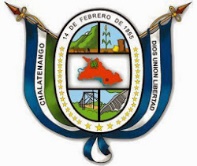 I. OBJETIVOS  de la auditoria	1II. ALCANCE DE AUDITORIA	1III. PROCEDIMIENTOS DE AUDITORIA APLICADOS	1IV. RESULTADOS DEL EXAMEN.	2V. SEGUIMIENTO DE recomendación DE AUDITORIA ANTERIOR	12Vi. RECOMENDACIONES DE AUDITORIA	13Vii. PARRAFO ACLARATORIO	VIIi. ANEXOS	SeñoresMiembros de Concejo MunicipalMunicipalidad de ChalatenangoPresente.El presente informe contiene los resultados del Examen Especial a egresos realizados por la Municipalidad, por el período del 01 de enero de 2016 al 31 de diciembre de 2016. La auditoría fue realizada en cumplimiento a los Arts. 30 y 31 de la Ley de la Corte de Cuentas de la República, a las Normas de Auditoría Interna del Sector Gubernamental, emitidas por la Corte de Cuentas de la República y Plan Anual de Auditoria interna 2017OBJETIVOS Y ALCANCE DEL EXAMEN  Objetivo General Comprobar la legalidad en la utilización de los recursos municipales, mediante la evaluación de los procesos de autorización y registros, durante el período sujeto a examen, así como también verificar el cumplimiento de las disposiciones legales aplicables.Objetivos Específicos: Verificar que los pagos realizado en concepto de adquisiciones de bienes y servicios se encuentre debidamente legalizados por las personas competentes y cuenten con la respectiva documentación legal y técnica que respalda las erogaciones. –Examinar que cada una de las cuentas bancarias corrientes y de ahorro se concilie periódicamente, a fin de detectar inconsistencias de manera oportuna.Verificar si la Municipalidad ha contabilizado el devengamiento y el pago de los gastos de manera oportuna, para comprobar la correcta aplicación contable en los periodos correspondientes.Verificar que la Municipalidad haya cumplido con los aspectos legales y técnicos sobre la erogación de los fondos. –ALCANCE DE AUDITORIA  El Examen Especial comprendió el período del 01 de enero al 31 de diciembre del 2016 e incluyó la revisión de gastos para las adquisiciones de bienes y servicios, registros contables de Devengamientos y pagados de Gastos, Expedientes de soporte de las erogaciones realizadas, los movimientos de las cuentas bancarias para los respectivos pagos, revisión de Conciliaciones Bancarias etc.PROCEDIMIENTOS DE AUDITORIA APLICADOSLos principales procedimientos de auditoría realizados para el cumplimiento de losobjetivos de la auditoría, fueron los siguientes:Solicitamos el movimiento de las cuentas del disponible del mes de diciembre de 2016 y un listado de las cuentas bancarias con saldos vigentes al 31 de diciembre de 2016, y por cada una de esas cuentas, Asimismo se solicitaron las conciliaciones bancarias con sus respectivos estados de cuentas emitidos por los bancosSolicitamos los movimientos contables del mes enero, mayo, septiembre y diciembre del periodo 2016 correspondientes a la Subcuenta 21109001 “Bancos Comerciales M/D” determinando una muestra representativa para realizar pruebas de cumplimientos. - Verificamos que los pagos en conceptos de amortización al endeudamiento interno, se encuentre debidamente registrado.Verificamos con base a una muestra representativa los registros en gastos de gestión de las Subcuentas:83401001 “Productos alimenticios”, 83417001 “Servicios de energía eléctrico”, 83419002 “Mantenimiento y Reparaciones” y 83423099 “Servicios Generales” mediante pruebas de cumplimientos. -Solicitamos al Área de Activos Fijos el detalle de los bienes depreciables al 31 de diciembre de 2016, y cotejamos sus saldos con las cifras reveladas en las cuentas del subgrupo de bienes depreciables presentadas en los Estados Financieros. –Solicitamos los registros relacionados con descargos de activos depreciables y verificamos la competencia y pertinencia de documentación de soporte, la autorización del funcionario responsable y el debido registro contable del descargo. -Solicitamos un detalle de los bienes depreciables y comprobamos que se haya aplicado a cada uno de esos bienes la depreciación de conformidad a los parámetros de la norma específica de contabilidad. -Comparamos las cifras según detalle de los terrenos a nombre de la Institución presentados por el área de activos fijos, con las cifras reveladas en la Subcuenta contable 24301001 “Terrenos”, determinando diferencias existentes. -Cotejamos los saldos de cada rubro de agrupación en el devengado en el Estado de Ejecución Presupuestaria con las cuentas asociadas en la Contabilidad Gubernamental. RESULTADOS DEL EXAMEN.HECHOS ECONOMICOS SIN DOCUMENTACIÓN DE RESPALDOSe verificaron los movimientos contables de los meses de enero, mayo, septiembre y diciembre de 2016 correspondiente   a la subcuenta 21109001 (Bancos Comerciales) de los cuales se evidenciaron afectaciones contables las cuales carecen de documentación de respaldo, los registros observados se detallan a continuación:CRITERIO:El Codigo Municipal en su Art. 105.- Los municipios conservarán, en forma debidamente ordenada, todos los documentos, acuerdos del concejo, registros, comunicaciones y cualesquiera otros documentos pertinentes a la actividad financiera y que respalde las rendiciones de Cuentas o información contable para los efectos de revisión con las unidades de Auditoria interna respectivas y para el cumplimiento de las funciones fiscalizadoras de la Corte de Cuentas de la República.Todos los documentos relativos a una transacción específica serán archivados juntos o correctamente referenciados. la documentación deberá permanecer archivada como mínimo por un período de cinco años y los registros contables durante diez años, excepto aquellos documentos que contengan información necesaria al municipio para comprobar el cumplimiento de otro tipo de obligaciones.El Reglamento de Ley AFI, en el Art.193 establece que toda operación que dé origen a un registro contable deberá contar con la documentación necesaria y toda la información pertinente que respalde, demuestre e identifique la naturaleza y finalidad de la transacción que se está contabilizandoCAUSA:No se ha documentado los registros contables con el soporte de información necesaria para identificar la naturaleza de la operación.EFECTO:La falta de documentación de respaldo genera incertidumbre sobre la veracidad, naturaleza y finalidad de las transacciones que se están contabilizando.COMENTARIOS DE LA ADMINISTRACIÓN:COMENTARIOS DE AUDITORIA:No se obtuvieron comentarios por escrito según Nota REF.01-  022017 enviada al Contador con fecha del 12 de enero de 2018, la observación no ha sido superada. -DEFICIENCIA EN REGISTROS DE HECHOS ECONOMICOSSe verificaron de manera muestral algunos hechos económicos de erogaciones realizadas del 1 de enero al 31 de diciembre de 2016, de las cuales se determinó que existe deficiencias en diferentes aspectos examinados sobre controles interno, normativa legal y técnica aplicables a los mismos, las deficiencias encontradas se presentan a continuación:A	Falta de documentación que soporte adecuadamente el registro de devengadoB	Falta de documentación que soporte adecuadamente el registro de pagadoC	La transacción no está debidamente legalizada, visto bueno del síndico, dese del alcalde y tomado a razón, Firma de Tesorero y ContadorD	No se ha cumplido con aspectos tributarios relacionados con las operaciones E	No se ha registrado de conformidad a la normativa contable y presupuestariaF	El cheque no está a nombre del proveedor y/o posee firma de recibido.G	Existe crédito presupuestario para la operaciónH	Los recibos y facturas no tienen firma de recibido o sello de canceladoI	Los documentos poseen borrones y tachadurasJ	Los hechos económicos no han sido registrados en el periodo que correspondeK	El cheque posee firma de tesorero y refrendarioL	Las operaciones aritméticas no son correctasM	El pago no se ha realizado con chequeN	Los documentos no están a nombre de la MunicipalidadO	No cuenta con la requisición o requisición no tiene sello y firma de empleados implicados en el tramiteCRITERIO:El Codigo Municipal en su Art. 105.- Los municipios conservarán, en forma debidamente ordenada, todos los documentos, acuerdos del concejo, registros, comunicaciones y cualesquiera otros documentos pertinentes a la actividad financiera y que respalde las rendiciones de Cuentas o información contable para los efectos de revisión con las unidades de Auditoria interna respectivas y para el cumplimiento de las funciones fiscalizadoras de la Corte de Cuentas de la República.El Codigo Municipal en su art. 8 establece que el municipio tendrá un tesorero, a cuyo cargo estará la recaudación y custodia de los fondos municipales y la ejecución de los pagos respectivos. para que sean de legítimo abono los pagos hechos por los tesoreros o por los que hagan sus veces, deberán estar los recibos firmados por los recipientes u otras personas a su ruego si no supieren o no pudieren firmar, y contendrán “el visto bueno” del síndico municipal y el “dese” del alcalde, con el sello correspondiente, en su caso.El Reglamento de Ley AFI, en el Art.193 Toda operación que dé origen a un registro contable deberá contar con la documentación necesaria y toda la información pertinente que respalde, demuestre e identifique la naturaleza y finalidad de la transacción que se está contabilizandoEl Reglamento de Ley AFI en el Art. Art. 191 inc. 2 establece que el devengamiento de los hechos económicos deberá registrarse en el período contable en que se produzcan, quedando estrictamente prohibido al cierre del ejercicio financiero, la postergación en la contabilización de las operaciones ejecutadas y reconocidas.CAUSA:No se realiza un corte de operaciones y de documentos para cumplir con los procesos de manera cronológica y por ende completar los respectivos expedientes. -EFECTO:Las deficiencias exponen a la Municipalidad a que haya malversación de fondos por la falta de la aplicación de controles internos respectivos, además a que se realice erogaciones de fondos sin estar legalizados por las personas competentes. –COMENTARIOS DE LA ADMINISTRACIÓN:COMENTARIOS DE AUDITORIA:No se obtuvieron comentarios por escrito según Nota REF.01-  022017 enviada al Contador con fecha del 12 de enero de 2018, la observación no ha sido superada.FALTA DE CONCILIACION DE BIENES DEPRECIABLESSe determinó que los saldos según sistema de inventarios de activos de bienes muebles depreciables, no concilian con las cifras que revelan los estados financieros al 31 de diciembre de 2016 ya que estas presentan las siguientes diferencias:CRITERIO: Las Normas sobre Control Interno Contable Institucional (C3.2) en su numeral 6 “Validación anual de los datos contables”, establece:  Durante el ejercicio contable, será obligatorio que los saldos de las cuentas de recursos y obligaciones con terceros se encuentren debidamente respaldados en conciliaciones bancarias, circularizaciones de saldos, inventario físico de bienes o cualquier otro medio de validación que asegure la existencia real de los recursos disponibles y compromisos pendientes de carácter institucional.CAUSA:La deficiencia ha sido generada debido a que no se han conciliado los bienes depreciables de la Municipalidad.EFECTO:La falta de conciliación de los bienes municipales genera incertidumbre acerca de la razonabilidad de las cifras presentadas en los estados financieros.COMENTARIOS DE LA ADMINISTRACIÓN:COMENTARIOS DE AUDITORIA:No se obtuvieron comentarios por escrito según Nota REF.01-  022017 enviada al Contador con fecha del 12 de enero de 2018, la observación no ha sido superada.DIFERENCIA EN DEPRECIACION ACUMULADASe revisó la aplicación de las depreciaciones acumuladas de los bienes muebles e inmuebles depreciables, sobre los cuales se determinaron las diferencias que se detallan a continuación: CRITERIO:Las Normas sobre Control Interno Contable Institucional (C3.2) en su numeral 6 “Validación anual de los datos contables”, establece:  Durante el ejercicio contable, será obligatorio que los saldos de las cuentas de recursos y obligaciones con terceros se encuentren debidamente respaldados en conciliaciones bancarias, circularizaciones de saldos, inventario físico de bienes o cualquier otro medio de validación que asegure la existencia real de los recursos disponibles y compromisos pendientes de carácter institucional.CAUSA:La deficiencia se a que el Contador Institucional, no ha conciliado saldos entre los estados financieros y las depreciaciones de bienes muebles e inmuebles.EFECTO:La falta de validación de cuentas de bienes inmuebles, con los inventarios ha ocasionado que dichas cuentas en los estados financieros del periodo 2016 no sean razonables.COMENTARIOS DE LA ADMINISTRACIÓN:COMENTARIOS DE AUDITORIA:No se obtuvieron comentarios por escrito a la comunicación preliminar según Nota REF.01-  022017 enviada al Contador con fecha del 12 de enero de 2018FALTA DE APLICACIÓN DE DEPRECIACIÓN DE BIENES INSTITUCIONALESSe verificó que existen Cifras contabilizadas en el subgrupo de bienes depreciables con saldos que en su mayoría provienen de ejercicios anteriores no poseen una cuenta que acumule los montos registrados en concepto de depreciación, o no han sido aplicada las depreciaciones respectivas, lo cual indica que tales bienes no se han depreciado desde que ingresaron a los registros contables institucionales, la cuenta con saldos no depreciados se presenta en la siguiente tabla: CRITERIO:El manual Técnico del Sistema de Administración Financiera Integrado, en su norma específica sobre depreciación de bienes de larga duración establece: “La depreciación corresponde a la pérdida de valor que experimentan los bienes de larga duración, como consecuencia del uso y desgaste, accidentes, agentes atmosféricos u otros factores de carácter económico, cuyo efecto se reflejará en la contabilidad mediante una depreciación periódica o acelerada, destinada a prorratear el monto contable del bien en el tiempo estimado de vida útil.Los bienes muebles o inmuebles destinados a las actividades institucionales y productivas deberán depreciarse anualmente aplicando el método de depreciación basado en el cálculo lineal o constante.”CAUSA:La deficiencia se debe a que la Contador, no ha efectuado el registro de la depreciación acumulada de los bienes señalados y ha aplicado inadecuadamente registros de depreciaciones acumuladas. -EFECTO:La falta de registro de la depreciación y aplicación errónea de bienes depreciables conlleva a presentar cifras no razonables en los Estados Financieros que puede incidir en inadecuada toma de decisiones.COMENTARIOS DE LA ADMINISTRACIÓN:COMENTARIOS DE AUDITORIA:No se obtuvieron comentarios por escrito según Nota REF.01-  022017 enviada al Contador con fecha del 12 de enero de 2018, la observación no ha sido superada.FALTA DE CONCILIACION DE INVENTARIO DE BIENES INMUEBLES Se cotejaron los monto según Sistema de Activos Fijos, con las cifras que revelan los estados financieros al 31 de diciembre de 2016, pudimos comprobar que los saldos no concilian debido a que existen inmuebles, que no han sido registrado en Contabilidad, otros que difieren en los montos, el detalle de diferencias es el siguiente:CRITERO:Las Normas sobre Control Interno Contable Institucional (C3.2) en su numeral 6 “Validación anual de los datos contables”, establece:  Durante el ejercicio contable, será obligatorio que los saldos de las cuentas de recursos y obligaciones con terceros se encuentren debidamente respaldados en conciliaciones bancarias, circularizaciones de saldos, inventario físico de bienes o cualquier otro medio de validación que asegure la existencia real de los recursos disponibles y compromisos pendientes de carácter institucional.CAUSA:La deficiencia se debe a que el Contador Institucional, no ha conciliado saldos entre los estados financieros y los inventarios de bienes inmuebles. -EFECTO:La falta de validación de cuentas de bienes inmuebles, con los inventarios ha ocasionado que dichas cuentas en los estados financieros del periodo 2016 no sean razonables.COMENTARIOS DE LA ADMINISTRACIÓN:COMENTARIOS DE AUDITORIA INTERNA:No se obtuvieron comentarios por escrito a la comunicación preliminar según Nota REF.01-  022017 enviada al Contador con fecha del 12 de enero de 2018FALTA DE DOCUMENTACION PROBATORIA DE INMUEBLES PROPIEDAD DE LA MUNICIPALIDADCONDICIÓN:Solicitamos una muestra de las escrituras y valúo de los bienes inmuebles que se encuentran registrados contablemente y según sistema de activo fijos de la Municipalidad de los cuales no pudimos evidenciar la existencia de escritura o Valúo de los inmuebles ya que no recibimos dicha documentación, el detalle de los inmuebles observado es el siguiente;CRITERIO:El Código Municipal en su Art. 31 establece que son obligaciones del Concejo: Llevar al día, mediante registros adecuados, el inventario de los bienes del municipio;El Art. 51 en su literal a) del Codigo Municipal establece: Ejercer la procuración en los asuntos propios del municipio a que pertenece, pudiendo en consecuencia, intervenir en los juicios en defensa de los bienes de los intereses del municipio, en lo relacionado con los bienes, derechos y obligaciones municipales conforme a la ley y a las instrucciones del concejo. no obstante, lo anterior, el concejo podrá nombrar apoderados generales y especiales; (7)El Art. 61 del Codigo Municipal establece: Son bienes del Municipio:1.- Los de uso público, tales como plazas, áreas verdes y otros análogos;2.- Los bienes muebles o inmuebles, derechos o acciones que por cualquier título ingresen al patrimonio municipal o haya adquirido o adquiera el municipio o se hayan destinado o se destinen a algún establecimiento público municipalEl Art. 105 del Codigo Municipal establece: Los municipios conservarán, en forma debidamente ordenada, todos los documentos, acuerdos del concejo, registros, comunicaciones y cualesquiera otros documentos pertinentes a la actividad financiera y que respalde las rendiciones de cuentas o información contable para los efectos de revisión con las unidades de auditoria interna respectivas y para el cumplimiento de las funciones fiscalizadoras de la corte de cuentas de la república.CAUSA:La deficiencia ha sido originada debido a que Sindicatura no ha tenido una eficiente custodia de los archivos correspondientes para resguardo de la documentación que respalda la adquisición o legalidad de las bienes de la MunicipalidadEFECTO:La falta de la documentación que respalda los bienes señalado imposibilita a la Municipalidad poder comprobar que los bienes son propiedad, no permite poder corroborar que las cifras expresadas en los Estados Financieros sean razonables. Además, se genera el riesgo de que otras instituciones del Estado o terceras personas reclamen la propiedad sobre los mismos. COMENTARIOS DE LA ADMINISTRACIÓN:COMENTARIOS DE AUDITORIA INTERNA:No se obtuvieron comentarios por escrito a la comunicación preliminar según Nota REF.01-  022017 enviada al Contador con fecha del 17 de enero de 2018FALTA DE CONCILIACIONES BANCARIAS EN CUENTAS DE AHORRO DE LA MUNICIPALIDADSe solicitaron las conciliaciones bancarias y el detalle de las cuentas vigentes para el periodo 2016, en la revisión efectuada a las conciliaciones bancarias corrientes y de ahorro de la municipalidad, no se obtuvo evidencia de conciliación de las cuentas de ahorro siguientes:CRITERIO. - LAS NORMAS TECNICAS DE CONTROL INTERNO ESPECÍFICAS DE LA MUNICIPALIDAD Art. 39.- El Concejo Municipal, niveles gerenciales y jefaturas deben diseñar y aplicar políticas y procedimientos que permitan realizar la conciliación de los registros e información generada en las distintas unidades de la municipalidad y especialmente los registros referidos a datos catastrales, de cuentas corrientes, registros contables, ingresos y egresos contra comprobantes y registros bancarios, con el fin de verificar la veracidad, legalidad y pertinencia.Art. 40.- La realización de las conciliaciones de registros bancarios se desarrollará por lo menos una vez al mes, y los demás registros cuando el concejo lo estime conveniente.CAUSA:La falta de conciliaciones bancarias de las cuentas de ahorro según lo manifestado por Tesorero se debe a que dicha cuenta solo se concilia mediante sistema y estado de cuenta bancarias.-.EFECTO:La falta de elaboración de las conciliaciones bancarias de las cuentas de ahorro de la municipalidad ocasiona deficiencias en los controles internos y no deja evidencia que se haya realizado las respectivas conciliaciones, además impide verificar con exactitud la veracidad de los saldos reflejados en las entidades financieras contra los saldos reflejados en la contabilidad de la Municipalidad.COMENTARIOS DE LA ADMINISTRACIÓN:COMENTARIOS DE AUDITORIA INTERNA:No se obtuvieron comentarios por escrito a la comunicación preliminar según Nota REF.01-  022017 enviada al Contador con fecha del 16 de enero de 2018SEGUIMIENTO A RECOMENDACIONES DE AUDITORIA ANTERIOR.No se tienen recomendaciones que correspondan a exámenes anteriores, por consiguiente, no se realizó seguimiento.-.RECOMENDACIONES Recomendamos al Concejo Municipal, considere girar instrucciones;Al Contador, Tesorero e unidades implicadas en los procesos de compras, a efecto de que:Se aseguren que los expedientes o toda operación que de origen a un registro contable sea debidamente respaldado con la documentación necesarios para efecto de cumplimiento de la normativa pertinente y de control interno, asimismo que los archivos se encuentren disponible para la revisión de las auditorias respectivas. -Cumplan los controles internos respectivos, además que los registros de devengamiento y pagado cuente con su documentación de respaldo,  que no se realicen pagos que no se encuentre debidamente legalizados, que los registros de activos mayores  a $600.00 se contabilicen en las cuentas contable de activo no directamente al gasto, que los expedientes o toda operación que  de origen a un registro contable se encuentre debidamente respaldado con la documentación necesaria para efecto de cumplimiento de la normativa pertinente y esta se encuentre disponible para la revisión de las auditorias respectivas.-Giré instrucciones al Contador para que efectué lo siguiente:Se realice un proceso de conciliación de bienes depreciables y no depreciables entre los bienes registrados según Contabilidad y los bienes registrados en el sistema de activo fijo.Se realice los registros de depreciación a fin de conciliar las cifras reveladas en el sistema de activo fijos y las expresadas en los estados financieros. -Se indague sobre las inversiones que compone la cuenta contable 24107 Adiciones, reparaciones y mejoras de bienes, a fin de determinar la aplicación de las correspondientes depreciaciones.Solicite al Sindico Municipal, la documentación que demuestre la propiedad y el valor de los inmuebles que se encuentra registrados tanto en el sistema de activo fijo y como en Contabilidad, los cuales la Unidad de Sindicatura carece de la respectiva documentación probatoria de la propiedad de los inmuebles.Solicite a la Unidad encargada de realizar las conciliaciones bancarias que se realicen las conciliaciones de todas las cuentas corrientes y de ahorro que tiene la Municipalidad en uso a fin de detectar errores e irregularidades oportunamente en los movimientos de cuentasPARRAFO ACLARATORIO	Este Informe contiene los resultados del Examen Especial a los Egresos realizados, por el periodo comprendido del 01 de enero al 31 de diciembre de 2016 y ha sido elaborado para informar al Concejo Municipal y Corte de Cuentas de la Republica. Chalatenango, 05 de abril del 2018.DIOS UNIÓN LIBERTADSamuel Monterrosa AlemánResponsable de Auditoria Interna.  ANEXOS ANEXOS 1N°N° PartidaFecha 
pagadoConcepto Monto Contable N°N° PartidaFecha 
pagadoConcepto Monto Contable 1202-00009105/02/2016Pago publicación de licitación pública nov. 2015 $           88.48 4003-00028231/03/2016Construcción de Cancha multiusos, y dispensario médico en caserío los Amates, cantón San José, Chalatenango $     6,500.00 4103-00028331/03/2016 Refuerzo de cuenta corriente / Cuenta Finan.: 4740026645 / Construcción de Cancha multiusos, y dispensario médico en caserío los Amates, cantón San José,Chalatenango $     6,500.00 4903-00049431/03/2016Compra de uniformes para empleados $   14,927.69 5003-00049531/03/2016Apertura de cuenta $     5,000.00 5804-00049920/04/2016Pago planilla salario contrato de abril de 2016 $        450.00 6105-00039026/05/2016Pago de repuestos y aceite para Motoniveladora $     1,000.00 6707-00040528/07/2016Pago por servicio de mantenimiento de camiones recolectores de basura $     2,186.22 7608-00056417/08/2016PAGO POR SERVICIOS PROFESIONALES EN SEGURIDAD OCUPACIONAL / $     2,034.00 7809-00042923/09/2016 $   21,791.18 8310-00071928/10/2016Retiro, para pago parcial de crédito con FIDEMUNI, más gastos notariales y comisiones $213,560.00 8610-00076228/10/2016Deposito por remanente que resulto del crédito con Banco de los trabajadores salvadoreños por $600,000. después de disminuir comisión, gastos notariales y $200,000 para FIDEMUNI $386,440.00 8710-00076328/10/2016Deposito del monto total de crédito otorgado por parte del Banco de los trabajadores salvadoreños $600,000.00 8810-00076831/10/2016retiro de cta. de ahorros varios pagos en noviembre $200,000.00 9211-00087530/11/2016traslado a p-55 $254,657.17 9412-00004912/12/2016NOTA DE CARGO POR CERTIFICACION $             1.68 Total, de registros examinadosConcepto Monto en registros examinado ABCDEFGHIJKLNO166Egresos$ 286,370.81125174229002548402027CuentaConceptoMonto según Contabilidad al 31-12-2016Monto según Activos Fijos al 31-12-2016Diferencia24101001Edificios e Instalaciones $              3392,096.98 $                3392,279.78  $                    (182.80)24119001 Mobiliarios $                   17,759.00  $                     7,430.95  $                (10,328.05)24119002Maquinaria y Equipo $                306,172.24 $                  318,371.28  $                   12,199.04 24119004Equipos Informáticos $                   80,106.69 $                    46,710.61  $                (33,396.08)24119005Herramientas y Repuestos $                   15,633.75 $                      8,000.00  $                   (7,633.75)24119099Bienes Muebles Diversos $                   31,530.96 $                    82,007.16  $                   50,476.20 TOTAL $              4523,241.59  $              4534,741.75  $                (11,500.16)CuentaConceptoMonto según Contabilidad al 31-12-2016Monto según Activos Fijos al 31-12-2016Diferencia24199001Bienes Inmuebles $              153,892.29  $              391,263.74  $            (237,371.45)24199013Maquinarias y Equipos de producción $                22,351.48 $                22,230.10  $                     121.38 24199017Equipo de transporte y Tracción $              365,358.08 $              364,736.69  $                     621.39 24199019Maquinaria, Equipo y Mobiliario $              237,767.91  $             222,752.61  $                 15,015.30 Código contableNombre de la cuentaSaldo al 31/12/16Comentario24107Adiciones, reparaciones y mejoras de bienes558,486.77Sin aplicación de las depreciaciones respectivas24301001 Bienes Inmuebles No DepreciablesMontoMonto en bienes no depreciables según registro auxiliar en Activo Fijos $       4,427,325.11 Monto de bienes no depreciables según Contabilidad$       4,484,725.50  Diferencia VER ANEXO 1$            57,400.39 N°CódigoNombreFecha Adq. Valor Escritura  Valor sistema activo fijo  Valor según ContabilidadObservación18407-010101-028-002-0095-04-10062010Palacio Municipal, Guardería y Casa de la Cultura10/06/2010 $        1,114.00  $      610,848.57  $      610,848.57 Valúo no encontrado28407-010101-004-002-0086-03-11062010Mercado Municipal06/11/2010 $        1,114.00  $      571,465.71  $      571,465.71 Valúo no encontrado48407-010101-004-002-0095-03-10062010Parque Central de la ciudad06/10/2010 $        1,114.00  $      293,220.80  $      293,220.80 Valúo no encontrado68407-010101-028-002-1010-01-26062002Área Verde Ecológica Tres, Lotificación Primavera N°2 Chalatenango (TERRENO)26/06/2002 $                     -    $      137,919.98  $      137,919.98 Valúo no encontrado78407-010101-004-002-0094-03-11062010Atrio de Catedral06/11/2010 $                     -    $      104,544.00  $      104,544.00 Valúo y escritura no encontrado88407-010101-004-002-0084-03-11062010PLANTEL DE CAMINOS – TERRENO06/11/2010 $                     -    $        99,563.77  $        99,563.77 Escritura no encontrada98407-010101-004-002-0087-03-11062010Ex Tiangue Municipal06/11/2010 $              22.86  $        93,102.97  $        93,102.97 Valúo no encontrada108407-010101-004-002-0083-03-11062010Rastro Municipal06/11/2010 $                     -    $        85,711.66  $        85,711.66 Sin Valúo118407-010101-004-002-0093-03-11062010Cementerio Municipal No. 106/11/2010 $        1,114.00  $        79,143.54  $        79,143.54 Valúo no encontrado128407-010101-004-002-0073-03-11062010Area Verde Recreativa LotificaciF3n Primavera No.206/11/2010 $                     -    $        68,128.69  $        68,128.69 Escritura no encontrada138407-010101-004-002-0091-03-11062010Cementerio ReubicaciF3n No.206/11/2010 $                     -    $        65,652.46  $        65,652.46 Valúo y escritura no encontrado148407-010101-004-002-0090-03-11062010Plaza San Antonio06/11/2010 $              22.86  $        53,440.80  $        53,440.80 Escritura no encontrada158407-010101-004-002-0076-03-11062010Área Verde Ecológica Sur lotificacion Primavera No.206/11/2010 $                     -    $        43,569.60  $        43,569.60 Escritura no encontrada168407-010101-004-002-0074-03-11062010Area de Equipamiento Social LotificaciF3n Primavera No. 206/11/2010 $                     -    $        29,703.43  $        29,703.43 Escritura no encontrada178407-010101-004-002-0075-03-10062010Área Ecológica Norte Lotificacion Primavera No.206/10/2010 $                     -    $        24,481.37  $        24,481.37 Escritura no encontrada188407-010101-028-002-0971-01-05032002Parque Cayaguanca- TERRENO05/03/2002 $                     -    $        18,909.96  $                     -   Sin valúo198407-010101-004-002-0092-03-11062010Cementerio ReubicaciF3n No.106/11/2010 $                     -    $        13,028.23  $        13,028.23 Escritura no encontrada208407-010101-028-002-1012-01-23092011Terreno- Llamado El Nanzon23/09/2011 $                     -    $           5,000.00  $           5,000.00 Escritura no encontrada218407-010101-004-002-0077-03-11062010Botadero Muncipal06/11/2010 $                     -    $           3,700.80  $           3,700.80 Escritura no encontrada228407-010101-028-002-0992-01-10062010Cementerio Guarjila- TERRENO10/06/2010 $                     -    $           2,016.57  $           2,016.57 Escritura no encontrada268407-010101-004-002-0082-03-10062010Cementerio del cantF3n Chiapas06/10/2010 $        1,304.89  $           1,304.89  $           1,304.89 Valuo sin monto278407-010101-004-002-0056-01-11062010Cementerio Las Minas06/11/2010 $                     -    $           1,058.40  $           1,058.40 Escritura no encontrada288407-010101-028-002-0986-01-15052007TERRENO.Barrio La Sierpe15/05/2007 $                     -    $           1,000.00  $                     -   Escritura no encontrada298407-010101-028-002-0976-01-29041980Terreno de Naturaleza Rustica EX-Botadero.29/04/1980 $                     -    $              114.29  $              114.29 Escritura no encontrada308407-010101-028-002-1007-01-29061992Hacienda San Andres "La Concepcion" -TERRENO29/06/1992 $              57.14  $                 57.14  $                 57.14 Sin valuo318407-010101-028-002-0995-01-29061992Hacienda San Andres (La concepcion) -TERRENO29/06/1992 $              34.29  $                 34.29  $              34.29 Sin valuo328407-010101-028-002-1006-01-02032007Terreno. La tejera, la tenería y caja de agua.02/03/2007 $                     -    $           5,000.00  $                     -   Sin valúo338407-010101-028-002-0978-01-06011970Terreno para construcciF3n de Carretera de Chalatenango hacia San Miguel de Mercedes.06/01/1970 $                     -    $                        -    $                        -   Sin valúoBANCOCÓDIGONOMBRETIPOSALDO SEGÚN SAFIM AL 31-12-2016BANCO DE LOS TRABAJADORES SALVADOREÑOS (BTS)744009829-7Alc. Mpal de Chalatenango - Constr parqueo Mpal. - Cta ahorroAhorro $          386,783.15BANCOVI DE R. L10-006-002299Cuenta para aportacionesAhorro $             1,763.31 BANCOVI DE R. L11-006-003170-8Cuenta de ahorrosAhorro $                352.53 PRIMER BANCO DE LOS TRABAJ SOC COOP DE R. L. DE C. V.1-56-343244Alcaldia Mpal de Chalatenango -Const. parqueo Cta ahorroAhorro $         477,291.17 HALLAZGOSNOMBRECARGOUNIDAD1, 2 y 8Álvaro Otoniel RaudaTesorero MunicipalTesoreria Municipal1 al 6Roberto GodoyContadorContabilidad7Juan Carlos ChacónSíndico MunicipalSindicatura MunicipalN°CódigoNombreFecha Adq.Monto registrado en
Activo FijosMonto registrado en ContabilidadDiferencia288407-010101-028-002-0980-01-02022010Inmueble de Naturaleza Rustica -TERRENO Tanque N°1 (San Jose)02/02/2010 $                        21,590.00  $                                       -    $    (21,590.00)268407-010101-028-002-0981-01-02022010TERRENO Tanque N°2 de agua Cantón San Jose02/02/2010 $                          7,780.00  $                                       -    $      (7,780.00)318407-010101-028-002-1009-01-05022010Tanque N°3 Cantón San José05/02/2010 $                          7,000.00  $                                       -    $      (7,000.00)278407-010101-028-002-0982-01-02022010Porcion N° 2 de agua del Cantón San José. Pozo TERRENO02/02/2010 $                          5,079.00  $                                       -    $      (5,079.00)298407-010101-028-002-0983-01-02022010Porción N° 1 Pozo Cantón San José- TERRENO02/02/2010 $                          2,087.00  $                                       -    $      (2,087.00)308407-010101-028-002-1002-01-02022010TERRENO- Porción N°3, de agua del Cantón San José, Pozo -02/02/2010 $                              361.00  $                                       -    $          (361.00)Proyecto ARCA DE NOE San Jose contabilizado en terreno $                                       -    $                        34,235.86  $      34,235.86 48407-010101-028-002-0990-01-01101985Explantel Caminos- TERRENO01/10/1985 $                      310,536.11  $                     310,421.87  $          (114.24)208407-010101-028-002-1008-01-30042008Terreno para cementerio Municipal.30/04/2008 $                      300,000.00  $                     384,567.84  $      84,567.84 218407-010101-028-002-0973-01-30062008Planta D/Tratamiento de aguas negras Reubicación NB01 Terreno porciF3n 130/06/2008 $                        22,000.00  $                        21,136.50  $          (863.50)28407-010101-028-002-0985-01-29041980TERRENO- Totolco Cantón San Bartolo29/04/1980 $                        15,028.57  $                                       -    $    (15,028.57)No ingresadoZona verde recreativa de uso común. Lotificación Alvarenga N°2- TERRENO $                          1,500.00  $                                       -    $      (1,500.00)Total $             4428,325.11  $                4484,725.50 $            57,400.39 